Publicado en Las Palmas de Gran Canaria el 15/03/2018 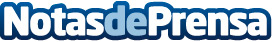 FranquiShop Gran Canaria repite el éxito con su segunda feria de franquicias para emprendedores canariosEn el evento habrá 35 marcas participantes de más de 15 sectores de actividadDatos de contacto:May Fernández673304711Nota de prensa publicada en: https://www.notasdeprensa.es/franquishop-gran-canaria-repite-el-exito-con Categorias: Franquicias Canarias Emprendedores Eventos Recursos humanos http://www.notasdeprensa.es